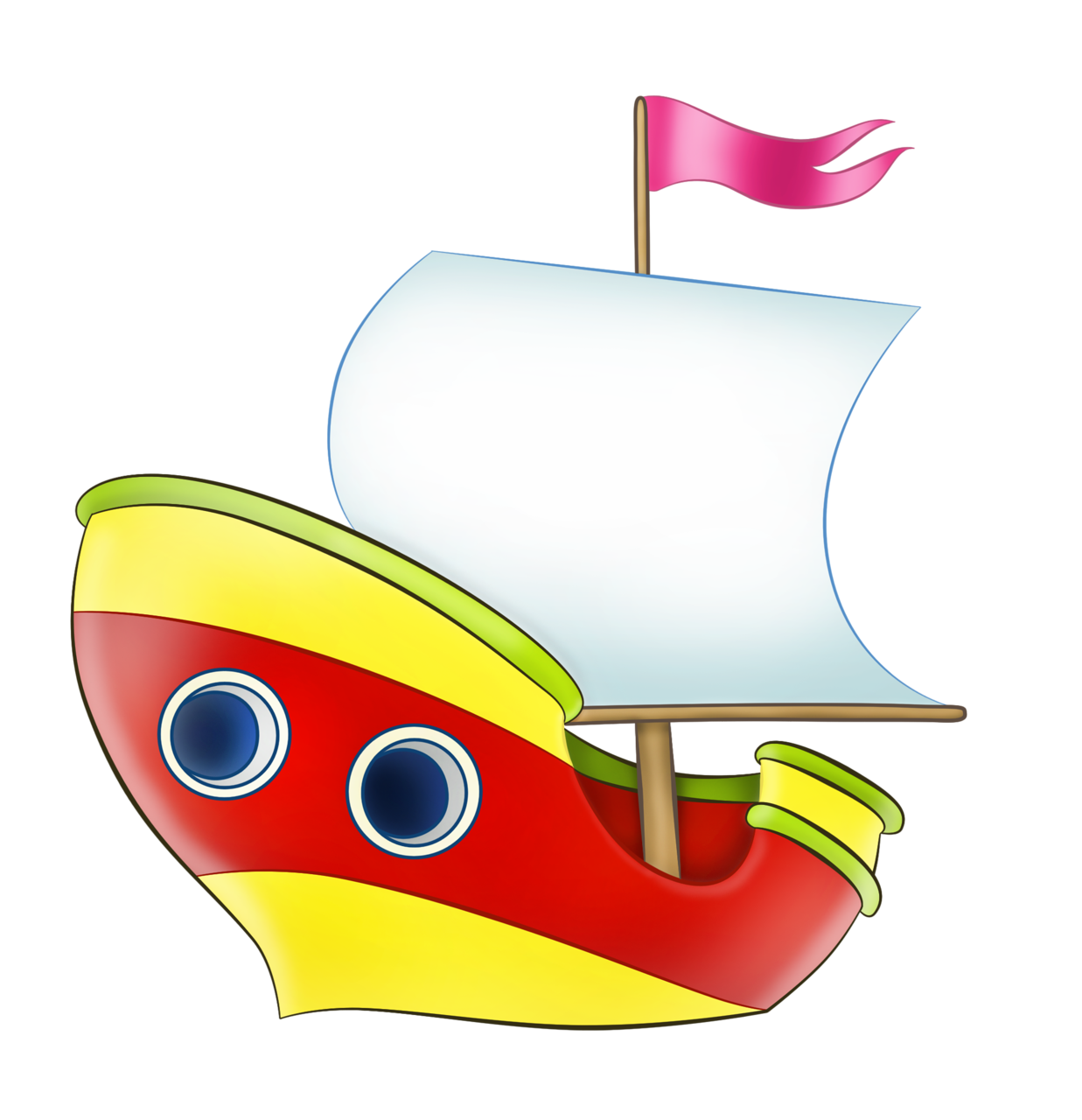                             Дарина!                Поздравляем тебя с окончанием                      ДЕТСКОГО САДА!                                  Любит  Дарина  книги                                     разные читать,                                   В  тетрадях  диктанты                                   По клеткам писать,                                    Ещё  лепить,  танцевать, рисовать.                                    Не ленится новое  она  узнавать!                        Дарине желаем и дальше стараться,                        Пусть  в школе будет всё получаться!                       Педагоги МДОУ «Д/с 55» группы                    «Калинка»                   31.05.2023 г.                         Елизавета!                     Поздравляем тебя с окончанием                     ДЕТСКОГО САДА!                                  Лиза  застенчива,                                     Обаятельна, мила,                                    Новинки моды изучает она.                                    Наряды свои очень часто меняет.                                    В детских спектаклях она выступает.                                    Фотосессиями  увлекается                                      И  всегда во всём  старается!                                           Пусть жизнь тебе подарит                               Всё самое чудесное.                           Из всех принцесс на свете                        Ты самая – принцессная!                             Педагоги МДОУ «Д/с 55» группы                  «Калинка»                    31.05.2023 г.                      Ева!                        Поздравляем тебя с окончанием                      ДЕТСКОГО САДА!                                         Ловка и пластична,                                       Общительна и артистична.                                       Великолепно улыбается и                                      Всегда во всем старается.                                    В конкурсах  разных она  выступает.                                     Призовые места занимает.                                 Даже, в Кремле на показе   бывала!                                  И, конечно, там всех обаяла!                                 Ева! Мы тебе желаем                       В школу с удовольствием ходить!                     И  хорошие отметки                    В дневнике своём носить!                 Педагоги МДОУ «Д/с 55» группы«Калинка»	                      31.05.2023 г.                                      Лия!                           Поздравляем тебя с окончанием                       ДЕТСКОГО САДА!                                    Лия  общительна  и  смела,                                      Может она постоять за себя.                                       Любит пазлы собирать,                                       Выстригать и танцевать,                                       И тебе мы пожелаем:                                       Свои таланты развивать!                         Пусть каждый день твой полон будет                         Удачи, радости, тепла,                         Чтоб ты чаще улыбалась,                         И не болела никогда!                               Педагоги МДОУ «Д/с 55» группы                   «Калинка»                    31.05.2023 г.                     Михаил!                     Поздравляем тебя с окончанием                     ДЕТСКОГО САДА!                  На  всех занятиях  Миша внимательный,                             Ответственный, аккуратный и                                Старательный.                               Ещё, Миша  футболом  и рисованием                                  увлекается,                               Сильным  и смелым быть он старается!                              Хоть скромен и стеснителен он  иногда,                             С  любой проблемой  справится  всегда.                   Пусть в  школе всегда окружают тебя                   Удача и радость,  успех и друзья!                Педагоги МДОУ «Д/с 55» группы «Калинка»                    31.05.2023 г.                     Фёдор!                      Поздравляем тебя с окончанием                       ДЕТСКОГО САДА!                                  Федя в подвижные игры  любит играть,                                   Трансформеры  и  конструктор  собирать                                   Своей обаятельной  улыбкой  растопит даже лёд!                                      Пусть  твоя  школьная  жизнь   удачно  идёт!                        Фёдор, мы тебе  желаем                                   В школу с удовольствием  ходить!                        И  хорошие отметки                                 В дневнике своём носить!                     Педагоги МДОУ «Д/с 55»                               группы «Калинка»                    31.05.2023 г.                         Богдан!                           Поздравляем тебя с окончанием                    ДЕТСКОГО САДА!                                Компьютерными играми Богдан  увлекается,                                  Чтецом и артистом  быть  он старается.                                   Активный, весёлый, общительный.                                     И с улыбкой обворожительной!                         Богдану   желаем  спортом                                             заниматься,                           Дальнейших  успехов                            во всём добиваться!                                   Педагоги МДОУ «Д/с 55»                                группы «Калинка»                        31.05.2023 г.                              Илья!                             Поздравляем тебя с окончанием                         ДЕТСКОГО САДА!                                                   Илья  серьёзный                                       И рассудительный не по годам.                                       На все вопросы ответить может  нам.                                        Любит сам вопросы задавать,                                        Задачи трудные решать.                                         Старателен и  аккуратен Илья  во всём,                                       По  соблюдению правил он  - чемпион!                                       Любит  очень  помогать,                                     Фантазировать, мечтать!                         Тебе хотим мы пожелать:                           Не лениться, спортом заниматься,                         Не грустить и чаще улыбаться,                       И пусть всё в школе всё будет получаться!                             Педагоги МДОУ «Д/с 55» группы «Калинка»                        31.05.2023 г.                                                                                            Максим!Поздравляем тебя с окончаниемДЕТСКОГО САДА!                                            Максим  застенчив и  молчалив иногда,Но на любой вопрос найдёт ответ всегда.   На помощь придёт и к взрослым, и к детям,Всегда очень скромен он будет при этом.Ответственный и серьёзный,  За старание и труд  похвалы достойный!  Пусть удача, Максим,  тебе улыбается!И  в школе всё  у тебя  получается!                                            Педагоги МДОУ «Д/с 55»                                              группы «Калинка»                               31.05.2023 г.                                  Сергей!                         Поздравляем тебя с окончанием                         ДЕТСКОГО САДА!                     Серёжа  легко в разговор вступает,                                         Советом  своим он  всем помогает.                                         Ему любое дело можно поручить.                                          Хоть  любит  иногда и пошалить.                                           Его приятно за труд  и помощь                                                                              похвалить.                         Пусть в  школе всегда окружают тебя                          Удача и радость,успех и друзья!                                         Педагоги МДОУ «Д/с 55»                                         группы «Калинка»                           31.05.2023 г.                      Иван!                     Поздравляем тебя с окончанием                        ДЕТСКОГО САДА!                                      Умеет  Ваня  вокруг себя всех собрать,                                    В игры шумные играть.                                   Часто любит пошутить, всех  умеет                                                                            рассмешить.                                     Любим, когда ты не нахмурен и упрям.                                     А  как солнце, улыбки  даришь всем нам.                         Желаем  успехов и только добра.                         Пусть жизнь твоя                                радости будет полна!                                   Педагоги МДОУ «Д/с 55»                                   группы «Калинка»                       31.05.2023 г.                          Павел!                        Поздравляем тебя с окончанием                        ДЕТСКОГО САДА!                                     Паша на занятиях внимательный                                      Во всех делах старательный!                                      Любит Паша  с Алисой играть,                                      Интересные  сюжеты                                      В играх  создавать !                                      Желаем Паше  крепкого здоровья,                          Упорства побольше и труда.                          Тогда, в  школе,  несомненно,                           Всё  получится  тогда!                                   Педагоги МДОУ «Д/с 55»                                группы «Калинка»                     31.05.2023 г.                      Илья!                     Поздравляем тебя с окончанием                         ДЕТСКОГО САДА!                              «Лего» и конструированием                                   Илья   увлекается,                                Очень мило улыбается!                                По  аккуратности в тетрадях  он  - чемпион!                                 Любит  он стихи читать                                 И в спектаклях роли исполнять!                         Здоровья, радости и смеха,                        А в школе только лишь успеха!                                        Педагоги МДОУ «Д/с 55»                                     группы «Калинка»                     31.05.2023 г.                           Денис!                       Поздравляем тебя с окончанием                          ДЕТСКОГО САДА!                                   Скромный, застенчивый, подвижный,                                    Трудолюбивый и спортивный!                                     Обидные слова могут его ранить до слёз,                                       Но он настоящий мужчина,                                        мы это знаем без слов!                                      Маме Денис  всегда  помогает,                                      Медали по плаванию он получает.                        В этом году  Денис  повзрослел                        Стал более активен и смел!                        К новым знаниям  стремится –                        В школе это пригодится!                                    Педагоги МДОУ «Д/с 55»                               группы «Калинка»                      31.05.2023 г.                               Алёна!                         Поздравляем тебя с окончанием                           ДЕТСКОГО САДА!                                    Может Алёна  легко  подружиться                                     и обо всём  договориться                                     Любит рисовать, лепить,                                      Поделки создавать,                                       Книги интересные читать.                                       Замечательно  танцует,                                         в  спектаклях  играет и                                        в тетрадях  задания                                        все  выполняет!                        Пусть  сегодня  на ладошку                        Упадёт тебе звезда!                       И исполнит все мечты –                      Всё, о чём  попросишь  ты!                              Педагоги МДОУ «Д/с 55»                               группы «Калинка»                      31.05.2023 г.                   Алиса!                  Поздравляем тебя с окончанием                  ДЕТСКОГО САДА!                            Добрая и серьёзная девица – краса!                             Всегда мила  и  к тому же, скромна!                             Она  – подружка верная,                               И девочка примерная.                               Поддержит  всегда и поймёт.                                Если вдруг нужно,  на помощь придёт!                      Мы желаем быть старательной,                      И такой  же обаятельной!                      Будь  уверенной  в себе –                      В школе пусть понравится  тебе!                                 Педагоги МДОУ «Д/с 55»                               группы «Калинка»                     31.05.2023 г.                      Матвей!                            Поздравляем тебя с окончанием                        ДЕТСКОГО САДА!                               Матвей  может  в  конструктор отлично играть.                                      С папой он может рыбу поймать!                                         Мотор завести и всё починить!                                     Настоящим мужчиной стремится он быть!                         Побольше старанья,  упорства желаем                         Тогда в школе успех тебя ожидает!                                        Педагоги МДОУ «Д/с 55»                                        группы «Калинка»                         31.05.2023 г.                                        Кирилл!                        Поздравляем тебя с окончанием                       ДЕТСКОГО САДА!                 Кирилл  серьёзный,                                 Ответственный и скромный,                                  Похвалы всегда достойный.                                   Футболом    увлекается,                                   Победить всегда старается!                        Тебе желаем мы успехов                        Никогда не унывать!                        Верим -  только лишь  пятёрки                      Твои  тетради будут украшать!                                Педагоги МДОУ «Д/с 55»                                   группы «Калинка»                    31.05.2023 г.